Rozhodnutí o poskytnutí podporyČeská republika – Technologická agentura České republikyse sídlem: Evropská 1692/37, 160 00 Praha 6IČO: 72050365zastoupená: ………., předsedou/předsedkyní TA ČRbankovní spojení: Česká národní banka, Na Příkopě 28, Praha 1běžný výdajový účet: 000-3125001/0710jako poskytovatel účelové podpory (dále jen „poskytovatel“) na straně jedné,vydává níže uvedeného dne, měsíce a roku podle ustanovení § 9 zákona č. 130/2002 Sb., o podpoře výzkumu, experimentálního vývoje a inovací z veřejných prostředků a o změně některých souvisejících zákonů (zákon o podpoře výzkumu, experimentálního vývoje a inovací), ve znění pozdějších předpisů (dále jen „ZPVV“), a podle zákona č. 218/2000 Sb., o rozpočtových pravidlech a o změně některých souvisejících zákonů (rozpočtová pravidla) totoRozhodnutí o poskytnutí účelové podpory formou dotace z výdajů státního rozpočtu na výzkum, vývoj a inovace na řešení části programového projektu č. XXXX (dále jen „Rozhodnutí“)[organizaci]se sídlem XXXXXXXXIČO: XXXXXXXX, DIČ: XXXXXXXXXXzastoupená: XXXXXXXX kontaktní osoba: XXXXXXXX, řešitelbankovní spojení: XXXXXXXX - XXXXXXXXčíslo účtu: XXXXXXXXjako další účastník účelové podpory (dále jen „příjemce/další účastník“) na straně druhé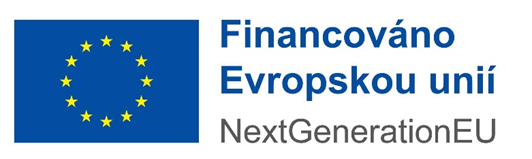 PreambuleNávrh projektu XXXX s názvem XXX byl přijat do mezinárodní výzvy XXX vyhlášené konsorciem poskytovatelů v ERA-NET Cofundu / Evropském partnerství XXX, přičemž hlavní příjemce bude financován z následujícího programu: XXX. Návrh projektu byl kvalitativně vyhodnocen na mezinárodní úrovni. Po kontrole způsobilosti na mezinárodní i národní úrovni prošel návrh projektu hodnocením mezinárodního hodnotícího orgánu, na základě kterého konsorcium poskytovatelů s ohledem na výši finanční alokace rozhodlo o finálním seznamu projektů vybraných k podpoře. Na základě tohoto finálního seznamu v souladu s § 7 odst. 4 ZPVV vydal poskytovatel rozhodnutí o poskytnutí podpory projektům vybraným na mezinárodní úrovni hlavnímu českému uchazeči v projektu XXX. V souladu s § 9 ZPVV se proto vydává toto Rozhodnutí. Veškeré pojmy použité v Rozhodnutí jsou definovány ve Všeobecných podmínkách.Článek 1Předmět rozhodnutíPředmětem rozhodnutí je poskytnutí účelové podpory příjemci za účelem jejího využití na dosažení deklarovaných výsledků a cílů projektu a současně povinnost příjemce použít tuto podporu a řešit projekt v souladu s pravidly poskytnutí podpory a přílohou Závazné parametry řešení projektu. Účelem podpory je dosažení stanovených cílů projektu, tj. cílů uvedených v příloze Závazné parametry řešení projektu. Podpora bude poskytnuta formou zvýšení výdajů organizační složky státu, která je příjemcem, ve smyslu § 4 odst. 1 ZPVV.Článek 2Výše poskytnuté podpory a uznaných nákladůMaximální výše podpory činí XXX Kč (slovy: XXX korun českých), což je XXX % z maximální výše uznaných nákladů.Maximální výše uznaných nákladů projektu je stanovena ve výši XXX Kč (slovy: XXX korun českých).Článek 3Související dokumentyNedílnou součástí Smlouvy je příloha závazné parametry řešení projektu, které jsou schváleným návrhem projektu ve smyslu § 9 odst. 2 ZPVV, a obsahují označení hlavního příjemce a dalších účastníků, jméno, příjmení a případné akademické tituly a vědecké hodnosti řešitele, časový plán řešení projektu včetně termínu zahájení a ukončení řešení projektu, cíle projektu, deklarované výsledky projektu, a jejíž součástí je tabulka uznaných nákladů projektu.Další podmínky poskytnutí podpory a řešení projektu jsou uvedeny ve Všeobecných podmínkách (verze X), které jsou dostupné na webových stránkách poskytovatele.Obsahuje-li Rozhodnutí úpravu odlišnou od Všeobecných podmínek či Závazných parametrů řešení projektu, použijí se přednostně ustanovení Rozhodnutí, dále ustanovení Všeobecných podmínek a dále Závazných parametrů řešení projektu.Článek 4Specifické podmínkyÚčelem tohoto článku je stanovit další podmínky, které jsou specifické k řešení navrhovaného projektu, a to nad rámec Všeobecných podmínek.Uvádí-li Všeobecné podmínky či související dokumenty pojem „veřejná soutěž“, pro potřeby projektu financovaného prostřednictvím mezinárodních výzev se jedná o mezinárodní výzvu definovanou v čl. 4 odst. 4 smlouvy.Nad rámec Všeobecných podmínek se stanovuje hlavnímu příjemci povinnost dle zákona č. 563/1991 Sb., o účetnictví zveřejňovat účetní závěrku v příslušném rejstříku ve smyslu zákona č. 304/2013 Sb., o veřejných rejstřících právnických a fyzických osob, a to po celou dobu řešení projektu.Článek 2 Všeobecných podmínek „Vymezení pojmů“ se doplňuje o tyto pojmy:„Zahraničním partnerem“ se rozumí právnická osoba zabývající se výzkumem a vývojem, která se podílí na řešení projektu bez nároku na podporu z programu financování, jejíž účast na projektu je vymezena v návrhu projektu a s níž příjemce uzavřel příslušnou smlouvu (např. je rovněž jednou ze stran smlouvy o účasti na řešení projektu).„Mezinárodní výzvou“ se rozumí výzva, kterou společně vyhlašuje konsorcium poskytovatelů daného ERA-NET Cofundu / Evropského partnerství. Do výzvy předkládají projekty konsorcia mezinárodních partnerů, přičemž každý poskytovatel financuje své národní úspěšné uchazeče ve výzvě.Nad rámec Všeobecných podmínek se stanovuje hlavnímu příjemci povinnost mít uzavřenou příslušnou konsorciální smlouvu (Consortium Agreement) se zahraničním partnerem, přičemž je možné, aby zahraniční partner byl jednou ze smluvních stran Smlouvy o účasti na řešení projektu, aniž by byl v roli dalšího účastníka. Čl. 6 Všeobecných podmínek „Smlouva o účasti na řešení projektu” a související ustanovení se použijí i pro konsorciální smlouvu se zahraničním partnerem s výjimkou čl. 6 odst. 2 písm. c) a d). Konsorciální smlouva musí být v anglickém jazyce. Čl. 11 Všeobecných podmínek se doplňuje o nový odst. 5, který zní:„Příjemce je povinen přispívat k průběžným mezinárodním zprávám o pokroku projektu a závěrečné zprávě podle požadavků koordinátora konsorcia projektu (dále jako „koordinátor”), přičemž koordinátorem může být i příjemce. Koordinátor je odpovědný za předkládání těchto zpráv sekretariátu výzvy XXX XXX v četnosti stanovené v oficiálních dokumentech výzvy, přičemž koordinátor obdrží včas požadované šablony zpráv od sekretariátu výzvy XXX XXX, které poskytne příjemci k vyplnění.”Dle Všeobecných podmínek čl. 7 odst. 1 písm. d) lze smlouvu vypovědět, jestliže dojde ke krácení financí ze státního rozpočtu, regulaci čerpání st. rozpočtu aj. U mezinárodních výzev se čl. 7 odst. 1 písm. d) vztahuje také na případy, kdy prostředky, které pocházejí od zahraničních poskytovatelů, nebudou na řešení zahraničním partnerům poskytnuty vůbec nebo budou poskytnuty v nižším objemu, než bylo původně stanoveno.Čl. 14 Všeobecných podmínek se doplňuje o nový odst. 5, který zní:“Smlouva o využití výsledku musí být uzavřena v anglickém jazyce.”Čl. 17 Všeobecných podmínek se doplňuje o nový odst. 11, který zní:„Za uznaný náklad se nepovažuje plnění poskytnuté mezi hlavním příjemcem či dalšími účastníky a zahraničním partnerem projektu.“Poskytovatel se zavazuje poskytnout podporu v každém roce řešení ve výši uvedené v Závazných parametrech řešení projektudo 60 kalendářních dnů ode dne nabytí účinnosti smlouvy au víceletých projektů pro druhý a každý následující rok řešení do 60 kalendářních dnů od začátku příslušného kalendářního roku.Nad rámec Všeobecných podmínek je příjemce povinen dodržovat zásadu „významně nepoškozovat” ve smyslu článku 17 Nařízení Evropského parlamentu a Rady (EU) 2020/852 ze dne 18. června 2020 o zřízení rámce pro usnadnění udržitelných investic a o změně nařízení (EU) 2019/2088, tzn. nesmí dojít k porušení ani jednoho z šesti environmentálních cílů a výsledky projektu budou na úrovni uplatňování technologicky neutrální.Čl. 4 odst. 2 písm. c) Všeobecných podmínek se mění takto:“při prezentaci informací o řešeném projektu s podporou TA ČR či o jeho výsledcích v hromadných sdělovacích prostředcích či jiným způsobem, informovat přiměřeným způsobem o tom, že projekt byl realizován za finanční podpory TA ČR, a to na všech propagačních materiálech i ve všech typech médií, které se k projektu či jeho výsledkům a výstupům vztahují, a to v souladu s podmínkami vizuální identity uveřejněnými na webových stránkách poskytovatele, a též v souladu s podmínkami vizuální identity stanovenými v Metodickém pokynu pro publicitu a komunikaci pro Národní plán obnovy na období 2021–2026.”Nad rámec všeobecných podmínek je příjemce povinen učinit veškerá opatření, aby nevznikl střet zájmů ve smyslu článku 61 Nařízení Evropského parlamentu a Rady (EU) 2018/1046 ze dne 18. července 2018, a pokud taková situace nastane, je povinen tuto skutečnost neprodleně oznámit poskytovateli.Čl. 17 odst. 8 Všeobecných podmínek se nahrazuje tímto:“Daň z přidané hodnoty dle zákona č. 235/2004 Sb., o dani z přidané hodnoty není v této veřejné soutěži uznaný náklad, ani pro neplátce DPH.”Článek 5Závěrečná ustanoveníRozhodnutí nabývá právní moci a vykonatelnosti dnem jeho doručení příjemci.Rozhodnutí se vydává na dobu určitou, a to do XXX.V Praze dnepředseda/předsedkyně TA ČR